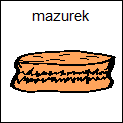  MAZUREK SKŁADNIKI: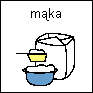 - 200G MĄKI 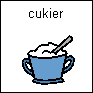 - 200G CUKRU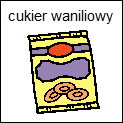 - CUKIER WANILIOWY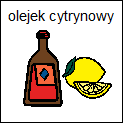 - OLEJEK CYTRYNOWY/OTARTA SKÓRKA Z CYTRYNY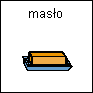 - 200G MASŁA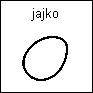  - 4 JAJKA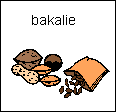 - BAKALIE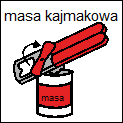 - MASA KAJMAKOWA PRZYGOTOWANIE:MASŁO UCIERAMY W MAKUTRZE .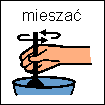 DODAJEMY PO TROSZKU CUKRU, MĄKI, PO JEDNYM JAJKU.DODAJEMY CUKIER WANILIOWY I OLEJEK CYTRYNOWY.WYRABIAMY CIASTO ROBOTEM NA NAJNIŻSZYCH OBROTACH. UCIERAMY OK. 30 MINUT STALE W JEDNĄ STRONĘ.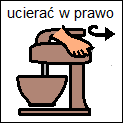 BLACHĘ WYKŁADAMY FOLIĄ ALUMINIOWĄ. UTARTE CIASTO ROZKŁADAMY NA GRUBOŚĆ 1 CM NA BLASZCE LUB TORTOWNICY.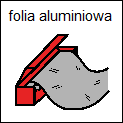 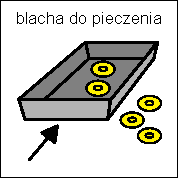 CIASTO WKŁADAMY DO PIEKARNIKA I PIECZEMY NA ZŁOTY KOLOR. PO UPIECZENIU STUDZIMY. SMARUJEMY MASĄ KAJMAKOWĄ.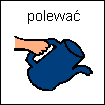 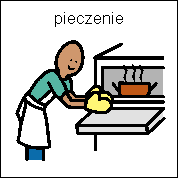 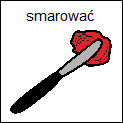 WYSTUDZONE CIASTO DEKORUJEMY BAKALIAMI (RODZYNKI, ORZECHY, MIGDAŁY, MORELE, ŚLIWKI, ŻURAWINA, SKÓRKA POMARAŃCZOWA)